ISTITUTO COMPRENSIVO “ALDO MORO” - CAMPAGNA LUPIA Via Montessori, 7 - 30010 CAMPAGNA LUPIA (VE)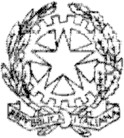 Scuola secondaria……………………………PIANO DI LAVORO ANNUALECOMPOSIZIONE DELLA CLASSE (n. alunni)*……………………………………………………………………………………………………………………….…………………………………………………………………………………………………………………………SITUAZIONE DELLA CLASSEI dati relativi alla situazione di partenza della classe sono stati rilevati attraverso:prove d’ingressogriglie di osservazionecontatti con la scuola d’infanziacontatti con la famigliaosservazioni sistematicheL’esame dei dati raccolti evidenzia una classe di livello:altomedio – altomediomedio - bassobassoe di tipologia:PROVE D’INGRESSO, GRIGLIE E/O VERIFICHE/TEST UTILIZZATI PER LA RILEVAZIONE SONO CONSERVATE A SCUOLA.ULTERIORI OSSERVAZIONI:……………………………………………………………………………………………………………………………..…………………………………………………..……………………………………………………….………………………………………………………………………………………………………………………………………………..Quadro complessivo rispetto alle competenze trasversaliQuadro complessivo riferito alle osservazioni sistematiche e alle prove d’ingresso raccolte per aree (indicare il n., Cognome e iniziale del nome dell’alunno per fascia):Casi particolari* (alunni con difficoltà e alunni seguiti dal sostegno):* Per questi alunni fare riferimento ad una programmazione differenziata (PEI, PDP, o personalizzata nel caso di alunni con BES), se è stata compilata.OBIETTIVI DI APPRENDIMENTO DISCIPLINARIPer quanto riguarda gli obiettivi di apprendimento delle discipline si rimanda al Piano di lavoro allegato.OBIETTIVI TRASVERSALI A TUTTE LE DISCIPLINE:METODI E STRUMENTI PREVISTIMODALITÀ DI VERIFICA PREVISTAVALUTAZIONELa valutazione in corso d’anno ha prevalentemente carattere formativo ed è finalizzata al miglioramento e allo sviluppo della capacità di autovalutazione. Si riferisce agli obbiettivi previsti nei piani di lavoro dei docenti e fa riferimento a griglie valutative allegate agli stessi e ai criteri di valutazione approvati dal Collegio Docenti.La valutazione sommativa, a fine quadrimestre, è il risultato dell’integrazione di:dati relativi alla situazione di partenzaobiettivi individualizzati previstiprove di verifica (su conoscenze e abilità)osservazioni sistematichemotivazione nei confronti della disciplinacomportamentoimpegnopartecipazioneinteressemetodo di studioaltro   	Fa sempre riferimento ai criteri di valutazione approvati dal Collegio dei Docenti.POTENZIAMENTO E SOSTEGNOAttività di potenziamento da realizzare mediante:lavori differenziati e graduati per fasce di livelloapprofondimenti di attività curricolaripartecipazione a progetti particolariIncarichialtro   	Attività di sostegno e recupero delle abilità di base da realizzare mediante:lavori differenziati e graduati per fasce di livelloclassi apertecollaborazione con l’insegnante di sostegnopartecipazione a progetti particolaripartecipazione a laboratori specificilavoro individualestudio assistito pomeridianoaltro   	ATTIVITA' PREVISTE PER:SOSTEGNO ALUNNI DISABILI (PEI)…………………………………………………………………………………………………..……….………………………...……………………………………………………………………………………………………………PER STUDENTI CON DSA (PDP)…………………………………………………………………………………………………………………………..…………………………………………………………………………………………………………………………..PER STUDENTI CON BES (Programmazione personalizzata)…………………………………………………………………………………………………………………………………………………………………………………………………………………………………………………………ATTIVITÁ DI COMPRESENZA - POTENZIAMENTO E/O ATTIVITÁ ALTERNATIVE10.1…………………………………………………………………………………………………………………………………………………………………………………………………………………………………………………………ATTIVITÁ INTEGRATIVE PREVISTE dal P.O.F. e accolte dal C.d.C.11.1.Laboratori:……………………………………………………………………………………………...……………11.2. Progetti………………………………………………………………………………………………………………11.3. Uscite: ……………………………………………………………………………………………………………...UNITÁ D’APPREDIMENTO (da realizzare 1 per quadrimestre - interdiscipliinare, coinvolgendo alcune discipline)Campagna Lupia…………………………….Firma dei docenti del Consiglio di Classe…………………………………………………………………………………………………………………………………………………………………………………………………………………………………………docenticlassea.s.materieALUNNI TOTALEmaschifemminenuovi iscrittiripetentiAlunni con Bisogni Speciali (BES CM/2013)Altro *a)	Alunni certificati ai sensi della L 104/92b)	Alunni DSA con Disturbi Specifici di Apprendimento (dislessia- disgrafia-discalculia)- documentatic)	Alunni con deficit da disturbo dell’attenzione e dell’iperattività (ADHD)-documentatid)	Alunni con funzionamento cognitivo bordeline/disturbi del linguaggio/della coordinazione motoria ecc.-documentatie)	Alunni con svantaggio socio economico e culturalef)	Alunni stranieri di recente immigrazioneg)	Alunni stranieri entrati nel nostro sistema scolastico nell’ultimo anno con difficoltà in italianovivacetranquillacollaborativapoco collaborativapartecipe alle attività propostepoco partecipe alle attività propostemotivata alle attivitàpoco motivata alle attivitàpassivaproblematicaAREAOBIETTIVIFORMATIVIVALUTAZIONE ( inserire num., Cognome e iniziale del nome dell’alunno)VALUTAZIONE ( inserire num., Cognome e iniziale del nome dell’alunno)VALUTAZIONE ( inserire num., Cognome e iniziale del nome dell’alunno)VALUTAZIONE ( inserire num., Cognome e iniziale del nome dell’alunno)RELAZIONALENegativaParzialeAccettabilePositivaRELAZIONALERispetta le regole Segue con attenzione PartecipaCollaboraMETODOLOGICAPorta il materiale Rispetta le consegne StudiaE’ autonomoCOGNITIVA TRASVERSALEComprendeSa fare collegamenti Produce con profittoSi esprime correttamenteANNOTAZIONIPer gli alunni delle classi prime la valutazione di alcuni obiettivi viene rimandata alla fine del primo quadrimestre in attesa di una conoscenza più approfonditadell’alunno / a.Per gli alunni delle classi prime la valutazione di alcuni obiettivi viene rimandata alla fine del primo quadrimestre in attesa di una conoscenza più approfonditadell’alunno / a.Per gli alunni delle classi prime la valutazione di alcuni obiettivi viene rimandata alla fine del primo quadrimestre in attesa di una conoscenza più approfonditadell’alunno / a.Per gli alunni delle classi prime la valutazione di alcuni obiettivi viene rimandata alla fine del primo quadrimestre in attesa di una conoscenza più approfonditadell’alunno / a.Per gli alunni delle classi prime la valutazione di alcuni obiettivi viene rimandata alla fine del primo quadrimestre in attesa di una conoscenza più approfonditadell’alunno / a.Avanzato (9/10)Intermedio (8/7)Base (6)Iniziale (5)Area linguistica(italiano + lingua straniera)Area logico-matematica e delle scienze (matematica + scienze+tecnologia)Area antropologica (Storia+geografia+cittadi- nanza e costituzione)Area delle educazioni (musica+arte/immagine+ corpo, movimento, sport)ANNOTAZIONIPer gli alunni delle classi prime la valutazione di alcuni obiettivi viene rimandata alla fine del primo quadrimestre in attesa di una conoscenza piùapprofondita dell’alunno / a.Per gli alunni delle classi prime la valutazione di alcuni obiettivi viene rimandata alla fine del primo quadrimestre in attesa di una conoscenza piùapprofondita dell’alunno / a.Per gli alunni delle classi prime la valutazione di alcuni obiettivi viene rimandata alla fine del primo quadrimestre in attesa di una conoscenza piùapprofondita dell’alunno / a.Per gli alunni delle classi prime la valutazione di alcuni obiettivi viene rimandata alla fine del primo quadrimestre in attesa di una conoscenza piùapprofondita dell’alunno / a.Fascia avanzata (9–10)Sviluppo delle abilità e delle competenze sicuro; impegno costante e metodo di lavoro autonomo ed efficaceFascia avanzata (9–10)Fascia intermedia (8-7)Sviluppo delle abilità e delle competenze buono o discreto; impegno regolare e metodo di lavoro autonomo ed abbastanza efficaceFascia intermedia (8-7)Fascia base (6)Sviluppo delle abilità e delle competenze sufficiente; impegno non sempre regolare, metodo di lavoro in via di formazioneFascia base (6)Fascia iniziale (5 e <5 )Sviluppo delle abilità e delle competenze quasi o non sufficiente; impegno saltuario e metodo di lavoro non autonomo e poco efficaceALUNNO(iniziali cognome e nome)IN PRESENZA DI RELAZIONE/DIAGNOSI INDICARE SE ALUNNOH-DSA-BESPROBLEMI EVIDENZIATIPROBABILI CAUSE.Competenza chiave europeaObiettivi trasversaliMetodi e strategieStrumentiVerifiche previsteintermedie e finaliComunicazione in	L1	(area relazionale)Imparare ad imparare	(area metodologica)Competenze sociali e civiche (area relaziona- le)Spirito di iniziati- va (area meto- dologica)Competenza digitale(area metodolo- gica-relazionale)5.1. Metodi:lezione frontalelavoro individualelavoro in coppie d’aiutolavori di gruppo eterogenei al loro internolavori di gruppo per fasce di livelloattività di laboratorio individualeattività di laboratorio a gruppiuso di nuove tecnologieuscite organizzateAltro…………………………………………….5.2. Strumenti:libri di testoschede di lavoromateriale strutturatomateriale non strutturatotesti di consultazionestrumenti audiovisivi: cd-rom; DVD,registratoriLim - computersoftware specificistampa specialisticaschede predisposte dall’insegnantefotocopiealtro ………………………………..osservazioni sistematiche6.1. Verifiche scritte:Prove di verifica scritte/graficheTest/questionariquesiti vero/falsoquesiti a scelta multiplacompletamentodomande a risposta apertarisoluzione di problemiesercizi applicativiesercizi per il consolidamento dei linguaggi specificirelazione di un’attivitàaltro…………………………………6.2. Verifiche orali:interrogazioniinterventi dal postodialogo, colloquioesposizione di un testo scrittoprove d’ascoltodiscussionealtro ………………………………………N.DisciplinaTitoli Unità di apprendimentoPeriodo di svolgimentoContenuti fondamentaliTraguardi di competenze12…